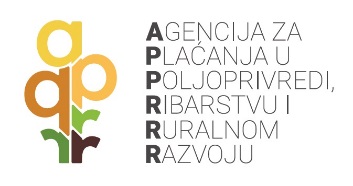 * Navedene iznose koristiti  prilikom popunjavanja Priloga 10. „ Izračun vrijednosti štete i stupnja oštećenja relevantnog poljoprivrednog potencijala“ Natječaja za štetu nastalu na dugogodišnjim nasadima umjesto podataka objavljenih na linku: http://www.mfin.hr/hr/cijene-i-prirodi-po-zupanijama kako je navedeno u predmetnom obrascu.Referentne cijene prihvatljivih troškova za nabavu sadnica za obnovu dugogodišnjih nasadaReferentne cijene prihvatljivih troškova za nabavu sadnica za obnovu dugogodišnjih nasadaCertificirani sadni materijalReferentna cijena prihvatljivih troškova u kn (bez PDV-a) izražena po jedinici mjere*sadnice jabuke 31,91 kn/kom sadnice kruške 25,67 kn/kom sadnice dunje 25 kn/kom sadnice breskve 34,33 kn/kom sadnice nektarine 34,00 kn/kom sadnice marelice 30,00 kn/kom sadnice trešnje 32,25 kn/kom sadnice višnje 27,67 kn/kom sadnice šljive 29,65 kn/kom sadnice maline 9,1 kn/kom sadnice kupine 8,00  kn/kom sadnice američke borovnice 22,32 kn/kom sadnice mandarine 35,87 kn/kom sadnice limuna 108,33 kn/kom sadnice masline 82,77 kn/kom sadnice smokve 67,50 kn/kom sadnice badema 40,00 kn/kom sadnice lijeske 28,76 kn/kom sadnice oraha 115,00 kn/kom sadnice pitomog kestena 176,99 kn/kom sadnice jagode1,62 kn/komsadnice vinove loze9,61 kn/kom